CLASSE I DL		ANNO SCOLASTICO 2017/2018LAVORO ESTIVO DI LATINOINSEGNANTE GIULIANA ZANELLOSul libro di testo ( Griffa, Da Roma all’Europa), ripassare gli argomenti svolti fino alla proposizione narrativa (pag. 140).La pronuncia e l’accentoIl nome: I, II, III declinazione, i nomi pluralia tantumL’aggettivo: la prima e la seconda classe degli aggettiviI pronomi: i casi retti del pronome relativoIl verbo: il paradigma, l’indicativo attivo e passivo, il congiuntivo attivo e passivo delle quattro coniugazioni regolari; l’infinito presente attivo, il participio presente; indicativo, congiuntivo e infinito presente di sum e possumLa sintassi della frase: soggetto, complemento oggetto, complementi predicativi del soggetto e dell’oggetto, attributo, apposizione, complementi di specificazione e di termine; complementi indiretti: complemento di compagnia e unione, d’agente e di causa efficiente, di mezzo, di modo, di causa, di tempo determinato.La sintassi del periodo: la proposizione temporale, la proposizione causale, la proposizione relativa, la proposizione finale, la proposizione volitiva, la proposizione narrativa.EserciziSul libro di testo: 6,7 pag.134;6,8 pag. 142; 10,11 pag.143; 12,13 pag.144; le quattro versioni alle pagine 148,149Si ricorda che il lavoro estivo è obbligatorio per gli allievi con debito e consolidamentoL’insegnanteGiuliana Zanello 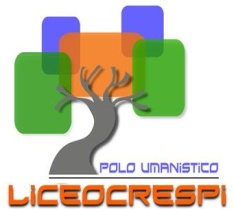 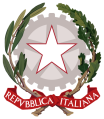 ISTITUTO DI ISTRUZIONE SECONDARIA  “DANIELE CRESPI”Liceo Internazionale Classico e  Linguistico VAPC02701RLiceo delle Scienze Umane VAPM027011Via G. Carducci 4 – 21052 BUSTO ARSIZIO (VA)  Tel. 0331 633256 - Fax 0331 674770www.liceocrespi.gov.it    E-mail:  comunicazioni@liceocrespi.it C.F. 81009350125 – Cod.Min. VAIS02700D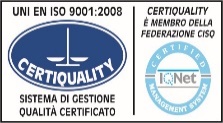 CertINT® 2012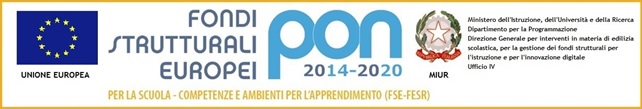 